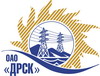 Открытое Акционерное Общество«Дальневосточная распределительная сетевая  компания»Протокол заседания Закупочной комиссии по вскрытию поступивших конвертовг. БлаговещенскСпособ и предмет закупки: Открытый электронный запрос предложений на право заключения Договора на выполнение работ: Реконструкция ВЛ 10/0,4 кВ кВ п.Новобурейский, филиал "АЭС"." Закупка проводится согласно ГКПЗ 2015 г. раздела  2.2.1 «Услуги ТПиР»  № 807.Плановая стоимость закупки:  17 211 686,00 руб. без учета НДСПРИСУТСТВОВАЛИ: два члена постоянно действующей Закупочной комиссии ОАО «ДРСК» 2 уровняИнформация о результатах вскрытия конвертов:В адрес Организатора закупки поступило 10 (десять) Предложений на участие в закупке, с которыми были размещены в электронном виде на Торговой площадке Системы www.b2b-energo.ru.Вскрытие конвертов было осуществлено в электронном сейфе организатора запроса предложений на Торговой площадке Системы www.b2b-energo.ru автоматически.Дата и время начала процедуры вскрытия конвертов с предложениями участников 10:00 (время местное) 15.05.2015.Место проведения процедуры вскрытия конвертов с предложениями участников: Торговая площадка Системы www.b2b-energo.ruВ конвертах обнаружены предложения следующих участников запроса предложений:Ответственный секретарь Закупочной комиссии 2 уровня ОАО «ДРСК»	О.А. МоторинаТехнический секретарь Закупочной комиссии 2 уровня ОАО «ДРСК»	Е.Ю. Коврижкина№ 461/УТПиР-В15.05.2015№Наименование участника и его адресПредмет и общая цена заявки на участие в закупке1ООО «Электросервис»г. Биробиджан ул. Миллера, 8БЦена: 15 000 000,00 руб. без учета НДС (17 700 000,00 руб. с учетом НДС). 2ООО «Дальэлектромонтаж» г. Благовещенск, ул. Амурская, 257Цена: 15 449 000,00 руб. без учета НДС (18 229 820,00 руб. с учетом НДС). не подтвердили ставку 3ООО «Энергосистема Амур»г. Благовещенск, ул. Забурхановская, 102Цена: 15 490 517,40 руб. без учета НДС (18 278 810,53 руб. с учетом НДС). 4ООО «ФСК «Энергосоюз»г. Благовещенск, ул. Нагорная, 20/2Цена: 15 630 000,00 руб. без учета НДС (18 443 400,00 руб. с учетом НДС). 5ООО «ЭК «Светотехника»г. Благовещенск, ул. Артиллерийская, 116Цена: 15 662 374,00 руб. без учета НДС (18 481 601,32 руб. с учетом НДС). 6ООО «СвязьСтройКомплекс»г. Благовещенск, ул. Зейская, 134Цена: 15 937 241,00 руб. без учета НДС (18 805 944,00 руб. с учетом НДС). 7ООО «АмурСельЭнергоСетьСтрой»г. Благовещенск, ул. 50 лет Октября, 228Цена: 16 304 916,10 руб. без учета НДС (19 239 801,00 руб. с учетом НДС). 8ОАО «Востоксельэлектросетьстрой»г. Хабаровск, ул. Тихоокеанская, 165Цена: 17 211 686,00 руб. без учета НДС (20 309 789,48 руб. с учетом НДС). 9ООО «Сельэлектрострой»г. Биробиджан, ул. Советская, 127Цена: 17 211 686,00 руб. без учета НДС (20 309 789,48 руб. с учетом НДС). 10ООО «Строймехпроект-П»г. Москва, ул. А.Солженицина, 27Цена: 17 211 686,00 руб. без учета НДС (20 309 789,48 руб. с учетом НДС). 